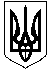 УКРАЇНАЖИТОМИРСЬКОЇ ОБЛАСТІНОВОГРАД-ВОЛИНСЬКА МІСЬКА РАДАВИКОНАВЧИЙ КОМІТЕТРІШЕННЯвід 13.07.2022 № 474Про затвердження висновківоргану опіки та піклування    Керуючись підпунктом 4 пункту б частини першої статті 34, статтею 40 Закону України „Про місцеве самоврядування в Україні“, статтею 11 Закону України „Про забезпечення організаційно-правових умов соціального захисту дітей-сиріт та дітей, позбавлених батьківського піклування“, статтею 56 Цивільного  кодексу України, статтями 164, 165, 166  Сімейного кодексу України, враховуючи  витяг з протоколу засідання комісії з питань захисту прав дитини від 24.06.2022 №15, розглянувши подання служби у справах дітей міської ради, виконавчий комітет міської радиВИРІШИВ:     1. Затвердити висновок органу опіки та піклування про доцільність позбавлення батьківських прав (інформація з обмеженим доступом відповідно до статті 6 Закону України ,,Про доступ до публічної інформації“, статті 11 Закону України ,,Про інформацію“, статті 6 Закону України ,,Про захист персональних даних“) року народження, відносно неповнолітньої дитини (інформація з обмеженим доступом відповідно до статті 6 Закону України ,,Про доступ до публічної інформації“, статті 11 Закону України ,,Про інформацію“, статті 6 Закону України ,,Про захист персональних даних“) року народження, та направити його до Новоград-Волинського міськрайонного суду Житомирської області (додається).2. Затвердити висновок органу опіки та піклування про доцільність позбавлення батьківських прав (інформація з обмеженим доступом відповідно до статті 6 Закону України ,,Про доступ до публічної інформації“, статті 11 Закону України ,,Про інформацію“, статті 6 Закону України ,,Про захист персональних даних“) року народження, відносно малолітньої дитини (інформація з обмеженим доступом відповідно до статті 6 Закону України ,,Про доступ до публічної інформації“, статті 11 Закону України ,,Про інформацію“, статті 6 Закону України ,,Про захист персональних даних“) року народження, та направити його до Новоград-Волинського міськрайонного суду Житомирської області (додається).3.  Контроль за виконанням цього рішення покласти  на заступника міського голови Борис Н.П.Міський голова							          Микола БОРОВЕЦЬ